A Kedvezményezett neve:				 Tiszakécske Város ÖnkormányzataA pályázati felhívás neve, kódszáma: 	TELEPÜLÉSI KÖRNYEZETVÉDELMI INFRASTRUKTÚRA-FEJLESZTÉSEKTOP-2.1.3-16A projekt címe, azonosító száma: 		Csapadékvíz elvezetés fejlesztése Tiszakécskén 2021	TOP-2.1.3-16-BK1-2021-00063A szerződött támogatás összege:			260 000 000 FtA támogatás mértéke (%-ban):			100% A projekt tervezett befejezési dátuma: 		2023.04.30. A projekt tartalmának bemutatása: A projekt, az Ókécskei városrész még ellátatlan területeinek csapadékvíz kezelési koncepcióját tartalmazza, mivel kisebb időszakos elöntések rendszeresen előfordulnak a projektben szereplő köz- és magánterületeken, bár havária helyzet még nem alakult ki. Annak érdekében, hogy a későbbi jelentősebb károkozások elkerülhetők legyenek, az önkormányzat szeretné megoldani a területen a csapadékvíz kezelését. A fejlesztéssel érintett bel- és csapadékvízvédelmi létesítmények hossza 3171 méter. A projekt a Tiszakécskei Járásban valósul meg, mely a 290/2014. (XI.26) Kor. rendelet alapján Kedvezményezett járásnak minősül. A fejlesztés keretében tározó létesítésére nem kerül sor. A fejlesztéssel érintett utcák jellegéből adódóan kizárólag földmedrű csatornák kialakítására nincs lehetőség, azonban ahol lehetett, földmedrű árok került betervezésre.A projekt illeszkedik Bács-Kiskun megye Területfejlesztési Programjának 2.2 fejezetéhez, hiszen a projekt hozzájárul a település külső természeti hatásokkal szembeni ellenálló képességének erősítéséhez. Ezen belül a vízkészlet-gazdálkodás, vízkárelhárítás és vízvisszatartás beavatkozásokhoz kapcsolódik. Hozzájárul a megyei specifikus célok teljesüléséhez: „A vállalkozásoknak és a lakosságnak vonzó települési környezet kialakítsa”. A projekt tartalmazza, a pályázati felhívás 3.1.2.1. pontja szerinti szemléletformálás és nyilvánosság biztosítását és a 3.1.2.2. pont b) pontja szerinti Csapadékcsatorna-hálózat építéssel közvetlenül érintett, a beruházás során sérült közúthálózat burkolat helyreállítását is.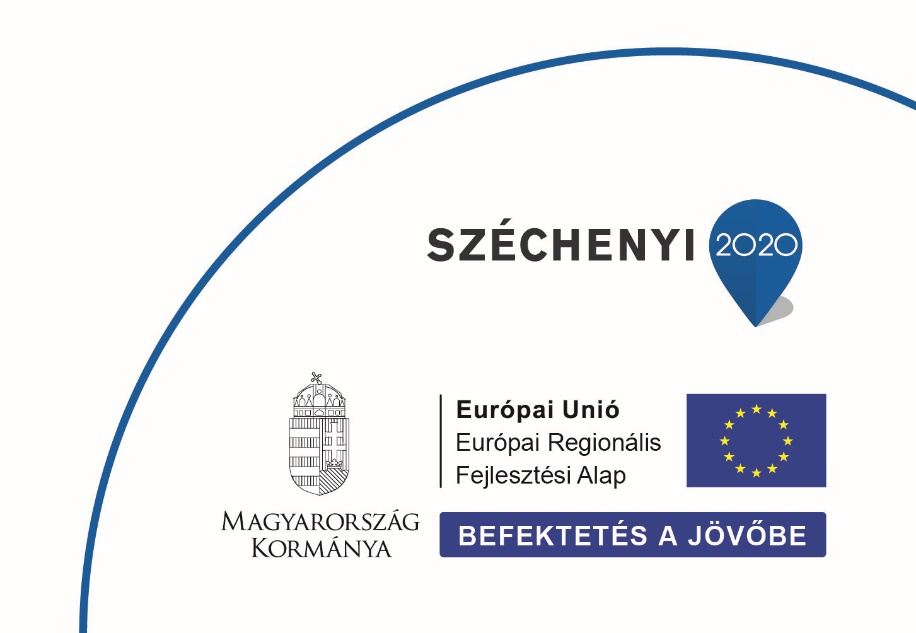 